Pracovní list: Halogenderiváty1. Co jsou to … (tajenka)? …………………………………………………………………………………..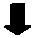 1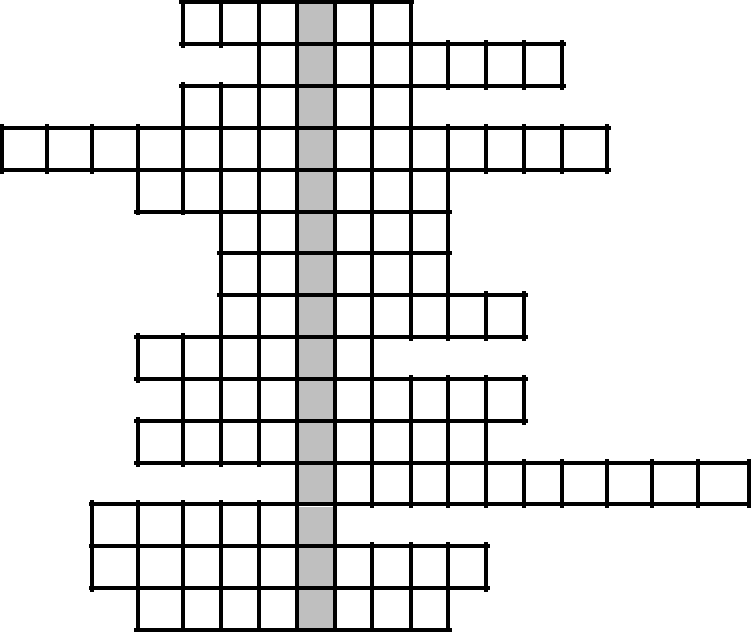 23456789101112131415nejjednodušší uhlovodíkuhlovodíky, které mají v řetězci pouze jednoduché vazbylátka, která se vyrábí z tetrafluorethenunázev sloučeniny, která má chemický vzorec CCl4název VII. A skupiny PSPlátky, které narušují ozónovou vrstvu a způsobují tak vznik ozónové dírynázev uhlovodíku C6H6trijodmethan má chemický názevdroga hloupýchtriviální název sloučeniny CHCl3naftalen má schopnost měnit své skupenství z pevného přímo na plynné; tato skupenská změna se nazývájiný název pro chlorethen, chemický vzorec je CH2 = CHCltímto symbolem je označována látkauhlovodíky s šesti uhlíky v uzavřeném řetězci, kde se střídá jednoduchá a dvojná vazba, se nazývajínejjednodušší alkyn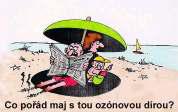 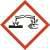 Ozonová vrstva Zemi chrání před: ……………………………………..Její narušení mohou způsobovat např. …………………………………Narušením ozonové vrstvy vznikají tzv. ……………………………….Přiřaď, co k sobě patří:Spoj názvy, využití těchto halogenderivátů a napiš jejich chemické vzorce:Zopakuj si názvosloví halogenderivátů:Milan Haminger, BiGy Brno 2023©jodoformchloroformtetrachlormetanCF2 = CF2CCl4trijodmethantrijodmethanchlormethantrichlorCH3ClchlorethentetrafluorethentetrafluorethenCCl3FtrichlorethenCHI3CH2 = CHCltetrachlortrichlormethantrichlormethanmethylchloridmethylchloridvinylchloridtrichlorfluormethanCCl2 = CHClCHCl3trijodmethanrozpouštědlo mastných skvrn……………….trichlormethanantiseptikum při ošetření menších ran……………….tetrafluorethylenvýchozí surovina pro výrobu plastu PVC……………….tetrachlomethank výrobě plastů s názvem teflon……………….chlorethandříve používané narkotikum……………….chlorethenchladivý sprej známý pod názvem Kelen……………….1.   bromethan (ethylbromid)1.   bromethan (ethylbromid)1.   bromethan (ethylbromid)1.   bromethan (ethylbromid)2.  CH3I2.  CH3I3.   2 - chlorpropan3.   2 - chlorpropan3.   2 - chlorpropan3.   2 - chlorpropan4.  chloroform  (trichlormethan)4.  chloroform  (trichlormethan)4.  chloroform  (trichlormethan)4.  chloroform  (trichlormethan)5.   CH3 – CH2Cl5.   CH3 – CH2Cl5.   CH3 – CH2Cl5.   CH3 – CH2Cl6.  chlorcyklohexan6.  chlorcyklohexan6.  chlorcyklohexan6.  chlorcyklohexan7.CH3 – CH– CH37.CH3 – CH– CH37.CH3 – CH– CH37.CH3 – CH– CH38.  1,3 - dichlorbenzen8.  1,3 - dichlorbenzen8.  1,3 - dichlorbenzen8.  1,3 - dichlorbenzen       Br       Br       Br9. fluormethan (methylflourid)9. fluormethan (methylflourid)9. fluormethan (methylflourid)9. fluormethan (methylflourid)10.   CH3 – CH – CH – CH310.   CH3 – CH – CH – CH310.   CH3 – CH – CH – CH310.   CH3 – CH – CH – CH3         │                    │    Br   Br11. CF2 = CF211. CF2 = CF211. CF2 = CF211. CF2 = CF212.CH3 – CH2 – CH2ICH3 – CH2 – CH2ICH3 – CH2 – CH2I13. chlorethen (vinylchlorid)13. chlorethen (vinylchlorid)13. chlorethen (vinylchlorid)13. chlorethen (vinylchlorid)14.2,2 - dichlorpropan2,2 - dichlorpropan2,2 - dichlorpropan15.CH3ClCH3ClCH3Cl16. jodoform (trijodmethan)16. jodoform (trijodmethan)16. jodoform (trijodmethan)16. jodoform (trijodmethan)17.CHBr3CHBr3CHBr318. dichlordifluormethan18. dichlordifluormethan18. dichlordifluormethan18. dichlordifluormethan19. CH3 – CH2 – CH2Cl19. CH3 – CH2 – CH2Cl19. CH3 – CH2 – CH2Cl19. CH3 – CH2 – CH2Cl20. CH2 – CH220. CH2 – CH220. CH2 – CH2  │    │ClCl21. CCl421. CCl421. CCl421. CCl422.CH3 – CH2BrCH3 – CH2BrCH3 – CH2Br23. dibrommethan23. dibrommethan23. dibrommethan23. dibrommethan24.1,1,2 - trichlorethan1,1,2 - trichlorethan1,1,2 - trichlorethan25.1 - brom - 4 - chlorbenzen1 - brom - 4 - chlorbenzen1 - brom - 4 - chlorbenzen26.2 – chlorbuta - 1,3 - dien2 – chlorbuta - 1,3 - dien2 – chlorbuta - 1,3 - dien27.1,2 - dibrombenzen1,2 - dibrombenzen1,2 - dibrombenzen28.CH2 – CH – CH2CH2 – CH – CH2CH2 – CH – CH2  │     │    │Cl Cl    Cl29. CH3 – CH– CH3 CH3 – CH– CH3 CH3 – CH– CH330.2,2 - dibrompropan2,2 - dibrompropan2,2 - dibrompropanI! 31. chlorbenzen     Х    chlorcyklohexan ! 31. chlorbenzen     Х    chlorcyklohexan ! 31. chlorbenzen     Х    chlorcyklohexan ! 31. chlorbenzen     Х    chlorcyklohexan 32. hexachlorcyklohexan32. hexachlorcyklohexan32. hexachlorcyklohexan32. hexachlorcyklohexan